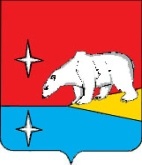 ГЛАВАГОРОДСКОГО ОКРУГА ЭГВЕКИНОТРАСПОРЯЖЕНИЕОб утверждении Комплекса организационных, разъяснительных и иных мер по соблюдению муниципальными служащими органов местного самоуправления городского округа Эгвекинот запретов, ограничений и требований, установленных в целях противодействия коррупции, на 2017-2018 годыВ соответствии с распоряжением Губернатора Чукотского автономного округа от 5 сентября 2017 года № 226-рг, а также в целях профилактики коррупционных правонарушений на муниципальной службе в органах местного самоуправления городского округа Эгвекинот:Утвердить Комплекс организационных, разъяснительных и иных мер по соблюдению муниципальными служащими органов местного самоуправления городского округа Эгвекинот запретов, ограничений и требований, установленных в целях противодействия коррупции, на 2017-2018 годы (далее – комплекс мер), согласно приложению к настоящему распоряжению.Руководителям органов местного самоуправления городского округа Эгвекинот обеспечить выполнение мероприятий комплекса мер.Контроль исполнения настоящего распоряжения возложить на заместителя Главы Администрации – начальника организационно-правового Управления Администрации городского округа Эгвекинот Спиридонову И. Л.Р. В. КоркишкоПриложениек распоряжениюГлавы городского округа Эгвекинот от  22 сентября 2017 года  № 51 -ргКомплекс организационных, разъяснительных и иных мер по соблюдению муниципальными служащими органов местного самоуправления городского округа Эгвекинот запретов, ограничений и требований, установленных в целях противодействия коррупции, на 2017-2018 годыПроект распоряжения Главы городского округа Эгвекинот  «Об утверждении Комплекса организационных, разъяснительных и иных мер по соблюдению муниципальными служащими органов местного самоуправления городского округа Эгвекинот запретов, ограничений и требований, установленных в целях противодействия коррупции, на 2017-2018 годы»  от  22 сентября . №  51– ргПодготовил(а)   Самойлович А. Ю.Разослано: дело, прокуратура, ОПУ, ПО, ОИТ, УПСХП, УФЭИ, УСП, комиссия по соблюдению требований к служебному поведению муниципальных служащих ГО Эгвекинот и урегулированию конфликта интересовот 22 сентября 2017 года№  51  -ргп. Эгвекинот№ п/пНаименование мероприятияОтветственные исполнителиСрок исполнения1234 Информирование муниципальных служащих об установленных действующим законодательством Российской Федерации мерах ответственности за совершение коррупционных правонарушений Информирование муниципальных служащих об установленных действующим законодательством Российской Федерации мерах ответственности за совершение коррупционных правонарушений Информирование муниципальных служащих об установленных действующим законодательством Российской Федерации мерах ответственности за совершение коррупционных правонарушений Информирование муниципальных служащих об установленных действующим законодательством Российской Федерации мерах ответственности за совершение коррупционных правонарушений1.Организация правового просвещения муниципальных служащих, замещающих должности муниципальной службы в органах местного самоуправления городского округа Эгвекинот (далее – муниципальные служащие) в сфере противодействия коррупции (соблюдение требований и положений антикоррупционного законодательства Российской Федерации, ответственность за нарушение указанных требований, в том числе установление наказания за получение и дачу взятки, посредничество во взяточничестве в виде штрафов, кратных сумме взятки, увольнение в связи с утратой доверия, а также изменение антикоррупционного законодательства) Организационно-правовое Управление Администрации городского округа Эгвекинот (далее ОПУ),органы местного самоуправления городского округа Эгвекинот (далее – ОМСУ)в течение 2017-2018 годов2.Обеспечение контроля за применением предусмотренных законодательством мер юридической ответственности в случаях несоблюдения муниципальными служащими запретов, ограничений и требований, установленных в целях противодействия коррупции, в том числе мер по предотвращению и (или) урегулированию конфликта интересовОМСУв течение 2017-2018 годов3.Постоянное информирование муниципальных служащих о случаях несоблюдения запретов, ограничений и требований, установленных в целях противодействия коррупции, и принятых мерах ответственностиОПУ,ОМСУв течение 2017-2018 годовРазъяснение муниципальным служащим порядка соблюдения ограничений и запретов, требований о предотвращении или об урегулировании конфликта интересов, обязанности об уведомлении представителя нанимателя об обращениях в целях склонения к совершению коррупционных правонарушений, иных обязанностей, установленных в целях противодействия коррупцииРазъяснение муниципальным служащим порядка соблюдения ограничений и запретов, требований о предотвращении или об урегулировании конфликта интересов, обязанности об уведомлении представителя нанимателя об обращениях в целях склонения к совершению коррупционных правонарушений, иных обязанностей, установленных в целях противодействия коррупцииРазъяснение муниципальным служащим порядка соблюдения ограничений и запретов, требований о предотвращении или об урегулировании конфликта интересов, обязанности об уведомлении представителя нанимателя об обращениях в целях склонения к совершению коррупционных правонарушений, иных обязанностей, установленных в целях противодействия коррупцииРазъяснение муниципальным служащим порядка соблюдения ограничений и запретов, требований о предотвращении или об урегулировании конфликта интересов, обязанности об уведомлении представителя нанимателя об обращениях в целях склонения к совершению коррупционных правонарушений, иных обязанностей, установленных в целях противодействия коррупции1. При приеме граждан на должности муниципальной службы1. При приеме граждан на должности муниципальной службы1. При приеме граждан на должности муниципальной службы1. При приеме граждан на должности муниципальной службы1.1Организация ознакомления с нормативными правовыми и иными правовыми актами Российской Федерации и Чукотского автономного округа в сфере противодействия коррупции ОПУ,ОМСУв течение 2017-2018 годов1.2Организация разъяснения содержания понятий «конфликт интересов» и «личная заинтересованность» на муниципальной службе, порядка уведомления о возникшей личной заинтересованности при исполнении служебных (должностных) обязанностей, которая приводит или может привести к конфликту интересовОПУ,ОМСУв течение 2017-2018 годов1.3Организация разъяснения обязанности муниципальных служащих уведомлять о фактах обращения в целях склонения к совершению коррупционных правонарушенийОПУ,ОМСУв течение 2017-2018 годов1.4Организация разъяснения запретов, ограничений и требований, установленных для муниципальных служащих в целях противодействия коррупции ОПУ,ОМСУв течение 2017-2018 годов2. При замещении должностей муниципальной службы2. При замещении должностей муниципальной службы2. При замещении должностей муниципальной службы2. При замещении должностей муниципальной службы2.1Организация ознакомления с изменениями законодательства Российской Федерации и законодательства Чукотского автономного округа в сфере противодействия коррупцииОПУ,ОМСУв течение 2017-2018 годов2.2Организация разъяснения: - требований законодательства Российской Федерации и законодательства Чукотского автономного округа по предотвращению или урегулированию конфликта интересов; - общих принципов профессиональной служебной этики и основных правил служебного поведения, которыми должны руководствоваться муниципальные  служащие; - порядка направления уведомлений представителю нанимателя (работодателя) о фактах обращения в целях склонения муниципального служащего к совершению коррупционных правонарушенийОПУ,ОМСУв течение 2017-2018 годов2.3Проведение семинара с муниципальными служащими по вопросам представления сведений о доходах, расходах, имуществе и об обязательствах имущественного характераОПУI квартал 2018 года  2.4Проведение мероприятий в рамках Международного дня борьбы с коррупцией (9 декабря)ОМСУIV квартал 2017 года, IV квартал 2018 года  2.5Разъяснение перед праздничными датами положений антикоррупционного законодательства в части соблюдения муниципальными служащими ограничений, касающихся получения подарковОМСУнакануне праздничных дней2.6Совместно с общественными объединениями и другими институтами гражданского общества, уставной задачей которых является участие в противодействии коррупции, разработка тестов для проверки муниципальных служащих на знание положений законодательства Российской Федерации о противодействии коррупцииОМСУIV квартал 2017 года2.7Проведение тестирования муниципальных служащих на знание положений законодательства Российской Федерации о противодействии коррупцииОМСУIV квартал 2017 года, IV квартал 2018 года  2.8Проведение социологических опросов по проблемам коррупции среди муниципальных служащих органов местного самоуправления городского округа ЭгвекинотОМСУв течение 2017-2018 годовIII. Обеспечение анализа нормативных правовых актов о противодействии коррупции и осуществления процедур соблюдения муниципальными служащими ограничений, запретов и обязанностей, установленных законодательством о противодействии коррупцииIII. Обеспечение анализа нормативных правовых актов о противодействии коррупции и осуществления процедур соблюдения муниципальными служащими ограничений, запретов и обязанностей, установленных законодательством о противодействии коррупцииIII. Обеспечение анализа нормативных правовых актов о противодействии коррупции и осуществления процедур соблюдения муниципальными служащими ограничений, запретов и обязанностей, установленных законодательством о противодействии коррупцииIII. Обеспечение анализа нормативных правовых актов о противодействии коррупции и осуществления процедур соблюдения муниципальными служащими ограничений, запретов и обязанностей, установленных законодательством о противодействии коррупции1.Анализ соответствия муниципальных правовых актов органов местного самоуправления городского округа Эгвекинот законодательству Российской Федерации о противодействии коррупции и обеспечение своевременного внесения изменений в муниципальные правовые акты органов местного самоуправления городского округа Эгвекинот в целях приведения в соответствие с действующим законодательством о противодействии коррупцииОМСУв течение 2017-2018 годов2.Распространение практики субъектов Российской Федерации, методических рекомендаций, разработанных на федеральном и региональном уровне, по вопросам противодействия коррупцииОПУ,ОМСУв течение 2017-2018 годов3.Организация и обеспечение работы по рассмотрению: - уведомлений представителя нанимателя (работодателя) о фактах обращения в целях склонения служащего к совершению коррупционных правонарушений; - уведомлений представителя нанимателя о намерении выполнять иную оплачиваемую работу; - уведомлений представителя нанимателя о возникновении личной заинтересованности при исполнении служебных (должностных) обязанностей, которая приводит или может привести к конфликту интересовОМСУ,комиссия по соблюдению требований к служебному поведению муниципальных служащих городского округа Эгвекинот и урегулированию конфликта интересовпо мере поступления информации в течение 2017-2018 годов4.Своевременное и полное рассмотрение информации о причинах и условиях, способствующих совершению преступлений коррупционной направленности, поступающей от правоохранительных органов, принятие конкретных мер реагирования по их устранению, в том числе рассмотрение вопросов об ответственности должностных лиц за непринятие мер по устранению причин коррупции, неисполнение или ненадлежащее исполнение должностными лицами своих обязанностейОМСУпо мере поступления информации в течение 2017-2018 годовIV. Обеспечение открытости деятельности органов местного самоуправления городского округа Эгвекинот, включая внедрение мер общественного контроля IV. Обеспечение открытости деятельности органов местного самоуправления городского округа Эгвекинот, включая внедрение мер общественного контроля IV. Обеспечение открытости деятельности органов местного самоуправления городского округа Эгвекинот, включая внедрение мер общественного контроля IV. Обеспечение открытости деятельности органов местного самоуправления городского округа Эгвекинот, включая внедрение мер общественного контроля 1.Размещение на стендах (уголках) в доступных местах для муниципальных служащих и граждан памяток (наглядной агитации) с антикоррупционной тематикойОМСУв течение 2017-2018 годов2.Размещение памяток (наглядной агитации) с антикоррупционной тематикой на официальном сайте Администрации городского округа Эгвекинот в информационно-телекоммуникационной сети «Интернет»ОМСУ, отдел информационных технологий Администрации городского округа Эгвекинот (далее – ОИТ)в течение 2017-2018 годов3.Обеспечение публичной открытости информации о деятельности комиссий по соблюдению требований к служебному поведению муниципальных служащий городского округа Эгвекинот и урегулированию конфликта интересов путем размещения ее на официальном сайте Администрации городского округа Эгвекинот в информационно-телекоммуникационной сети «Интернет»ОИТ, комиссия по соблюдению требований к служебному поведению муниципальных служащих городского округа Эгвекинот и урегулированию конфликта интересовпо мере поступления информации в течение 2017-2018 годов4.Осуществление мониторинга публикаций в средствах массовой информации о фактах проявления коррупции в органах местного самоуправления городского округа Эгвекиноткомиссия по соблюдению требований к служебному поведению муниципальных служащих городского округа Эгвекинот и урегулированию конфликта интересовв течение 2017-2018 годов5.Обеспечение приема электронных сообщений граждан по вопросам противодействия коррупции на официальном сайте Администрации городского округа Эгвекинот в информационно-телекоммуникационной сети «Интернет»ОИТв течение 2017-2018 годовСогласовано:	А.В. ЕгороваН. А. ЖуковаТ. В. КолесникИ. Л. СпиридоноваА. В. ШпакЛ. А. Сучкова